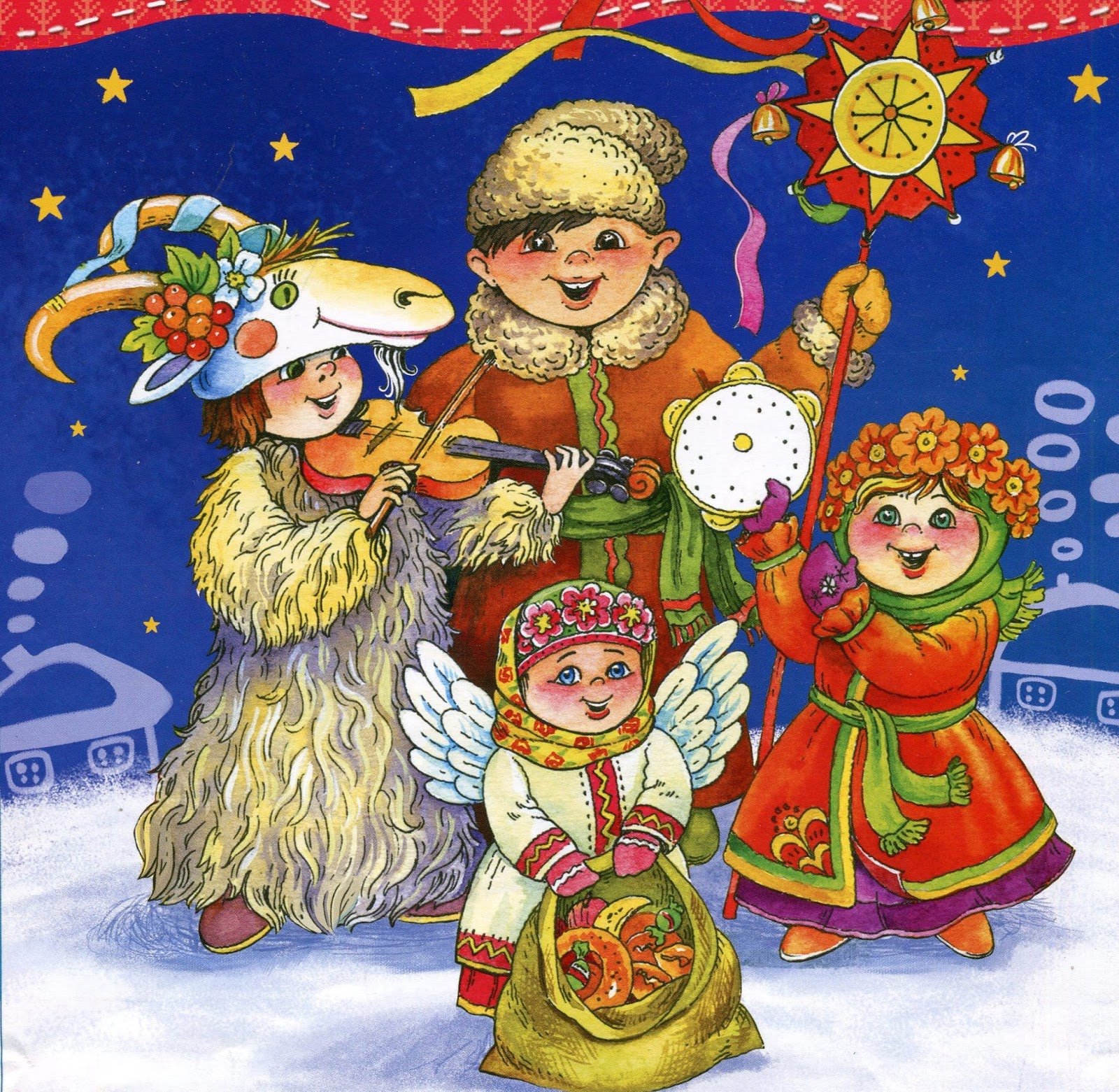 Развлечение«Рождество и Святки – весёлые Колядки»	             Воспитатель: Масякина Т.В.                                          Музыкальный руководитель: Соина С.Ю.Развлечение«Рождество и Святки – весёлые Колядки»Цель: Развитие творческих способностей и приобщение детей к истокам русской народной культуры через театрализованную деятельность.
Задачи:
Образовательные:
• Расширить представления детей о празднике - Рождество Христово;
• Познакомить детей с обрядом колядования• Познакомить с русскими народными играми.
Развивающие:
• Развивать творческие способности детей;
• Разучить музыкальный фольклорный материал, использовать его в праздничной и повседневной жизни.
Воспитательные:
• Прививать любовь и уважение к традициям и культуре своей страны, воспитывать чувство патриотизма.
• Побуждать детей и взрослы к  совместной познавательной и творческой деятельности.Ход развлеченияПод песню «Рождество и Святки» дети входят в зал и заводят хоровод.Хозяйка:Рождество - радостный праздник. Люди веселились и ликовали, узнав о рождении божественного младенца Иисуса Христа, который вырастет и принесет людям счастье и радость.
На Руси с давних времен праздник Рождества Христова отмечали с размахом, весело и широко: катались на лошадях, с горы – на санках, ходили друг к другу в гости, устраивали различные вечеринки, беседы; не обходилось без гаданий, поздравляли и дарили подарки, пели колядки.
Колядки – это праздничные Рождественские песни. В них рассказывается о рождении Христа. Хозяева всегда угощали колядовщиков конфетами, пирогами, печеньями. Колядовщики славили хозяев дома, желали им богатства, хорошего урожая, здоровья, большой и дружной семьи.Итак, мы начинаем.
Внимание! Внимание!
Жители и гости
Государства сказочного
Детсадовского, загадочного
Весёлого, говорливого
Забавного и счастливого
В нашем детсаде чудесном
Праздник будет интересным!Вы колядки расскажите, песни-пляски заводите!(под музыку заходят колядовщики  скоморох ,лисичка, медведь и коза )Скоморох: Наступило РождествоДолго ждали мы его,Святки празднует народ:Веселится и поёт.В этот зимний вечерок вьется над трубой дымок,Месяц на небе весит и в избе гостей полно.Лисичка: Эй, хозяева, вставайте!Вот пришла к вам КолядаШире двери открывайте!Накануне Рождества.Колядовщиков встречай!Медведь: Коляду встречайте, щедро угощайте!
Коляда, коляда, подавай нам пирога!
Блин да лепешку ложи нам в лукошко!Коза: Добрый день, люди добрые, мы пришли к вам не с помехою, а с весельем да потехою. С Новым годом поздравить, да колядою прославить.Хозяюшка: Гости дорогие, гости званые!
С Новым годом! С Новым счастьем!
Чтоб здоровы были! Много лет чтоб жили!Медведь: И вас мы поздравляем! И того же вам желаем!Лиса: Коляду встречайте,Нас скорее угощайте!Хозяюшка: Вот какие хитрые,Не плясали с нами и не пели,Угощенья захотели!Сначала нас повеселите,Поиграйте, попляшите.Скоморох: Праздновать всегда готовыПраздник Рождества Христова!Он веселый, добрый, славный,Он один из самых главных!А как рады ребятишки-И девчонки, и мальчишки:На рождественские святкиБудут игры, песни, пляски.скоморох: А теперь, ребятки, для начала отгадайте-ка загадкиБел, как мел,
С неба прилетел.
Зиму пролежал,
В землю убежал. (Снег)
Гуляет в поле, да не конь.
Летает на воле, да не птица. (Вьюга)Летал Порхан по всем торгам,
На нем бел балахон и бел кафтан. (Снег)
В воздухе летит,
На земле лежит,
На дереве висит. (Снег)
Старик у ворот все тепло уволок. (Мороз)
Он вошел — никто не видел,
Он сказал — никто не слышал.
Дунул в окна и исчез,
А на окнах вырос лес. (Мороз)
Пришла девушка Беляна,
Побелела вся поляна. (Снег)
Растет она вниз головою,
Не летом растет, а зимою.
Но солнце ее припечет —
Заплачет она и умрет. (Сосулька)Хозяйка:Сказки любят все на свете,
Любят взрослые и дети.
Учат нас, как надо жить,
Чтобы всем вокруг дружить.
В гости к сказке в этот час
Мы отправимся сейчас.Сегодня мы побываем “В гостях у сказки”Ведь издавна люди рассказывали своим детям сказки:На полянке вырос дом,
Разместились звери в нём.
Вдруг пришёл большой, лохматый
Раздавил он домик лапой! /Теремок/.У Алёнушки – сестрицы
Унесли братишку птицы,
Высоко они летят,
Далеко они глядят. /Гуси – лебеди/.Возле леса на опушке
Трое их живёт в избушке.
Там три стула и три кружки
Три кроватки, три подушки
Угадайте без подсказки
героев этой сказки? /Три медведя/.Скоморох: Молодцы ребятки отгадали все зимние  загадки, а песни про зимушку знаете?(дети поют песню «Зимушка- хрустальная»)Скоморох:Раз в Крещенский вечерок.
Девушки гадали.
За ворота башмачок,
Сняв с ноги, бросали.Ребята, а вы хотите погадать? (Гадание.)* Из горшка вынимают полотенце.Полотенце далеко расстилается… ждет тебя дорога, путешествие…* Из горшка вынимается булка.Мышь в горнице бежит, каравай тащит. В твоем доме достаток будет* Из горшка вынимается колечко.Сейте муку, пеките пироги. К тебе гости будут, ко мне женихи.* Из горшка вынимают пуговицу.Будет тебе в этом году новый кафтан! Носить, не сносить!Гадание по профессиям для детей (в мешочке лежат следующие предметы):Ножницы детские – парикмахерСантиметр – портнойКнижка – писатель, учёныйМуз. инструмент – музыкантКраски – художникГрадусник – врачМашина — водительМонетка – бухгалтер, кассир, банкир.Скоморох:
Прикатила коляда,
Коляда-то молода, у-у-ух!
Что за славный денек,
Становись в хоровод,
Будем кругом ходить
Да ребят веселить! 
               Дети исполняют хороводную песню. «Новогодняя полечка»Скоморох  предлагают детям поиграть в подвижные игры:Игра «Курочки и петушок»(Три ребёнка  собирают зерна (фасоль, горох, тыквенные семечки), разбросанные на полу. Побеждает тот, кто больше собрал.)Игра «Перетяни веревку»На полу кладут 2 обруча и протягивают веревку от середины одного до середины другого. Участники игры делятся на 2 команды. В обручи входят по одному человеку от каждой команды. По сигналу они бегут и меняются местами. Прибежавший первым в обруч соперника и выдернувший веревку из другого обруча считается победителем. После первой пары бежит вторая, третья и так до последней.Хозяйка:    Колядки, колядки вот наши детки.         По станице пошли,         Да коляду нашли.         Коляда, коляда,         Всех детей позвала,         Не сидеть, не скучать,         А всем весело играть!ИГРА «Мы пойдём сперва на право»Скоморох:Раз, два, раз, два-Вот и кончилась игра.В этот светлый праздникПраздник РождестваМы друг другу скажемТёплые слова.Тихо снег ложится,За окном зимаЧудо здесь свершитсяИ зажжёт сердца.Пусть улыбки вашиВ этот дивный день,Будут счастьем нашимИ подарком всем.Скоморох: Хозяюшка угостишь детей?Понравились тебе наши песни, игры, пляски?Хозяйка: Молодцы, ребята! И песни хорошо пели и танцевали. Угощайтесь на здоровье!